Please tick the appropriate boxes to indicate what days/week(s) you would like your child to attend. Please note: completion of application does not insure your child/ren’s place, ONLY payment does. Please continue on back.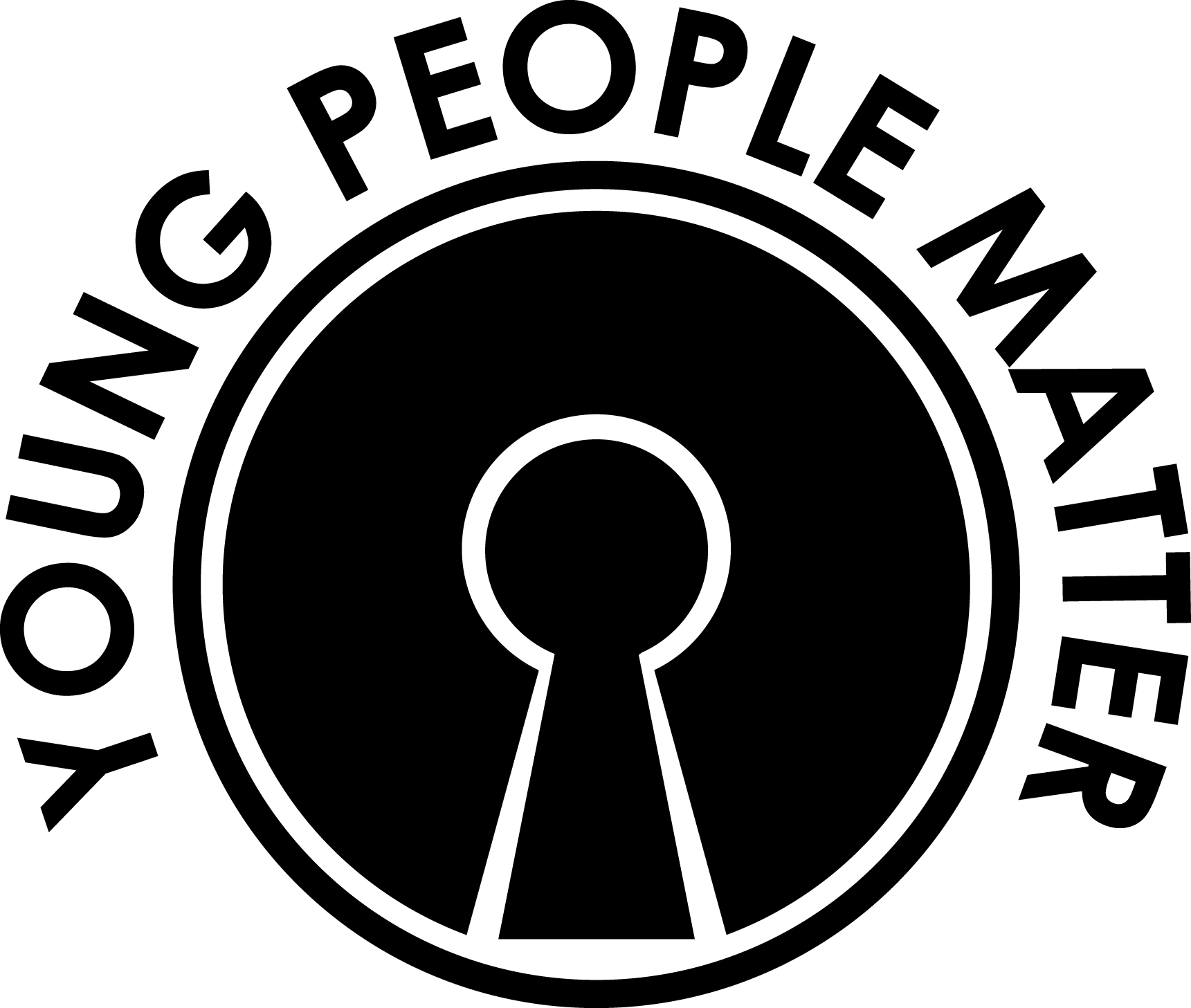 Term (tick appropriate): 	  Site (Please indicate):  		   _________________________________________Child’s Full Name (Please print in block capitals):      ___________________________________________ RLate collection Late collection charges:A late collection charge will be imposed for each child collected after the arranged collection time. The charge will be £10.00 per child for first 10 minutes of lateness and £5 for every 5 minutes thereafter. The charge must be paid in full before the child attends the next session, failure to do so will result in a loss of service use with immediate effect and reinstatement to occur the day after payment is received. If payment cannot be made at time of collection, then it must be made no later than 8am the following day. Confirmation of payment will need to be made with staff.Payment policyPayment methods: Please use your child’s name and site as reference when paying through the bankInternet/Telephone bankingOn site – payment can be made in cash, in advanceBank payment – in person securely at any HSBC branch referencing the following details: Account: 61623893 | Sort Code: 400122 | or through an alternative bank of choice.Electronic Childcare Vouchers - VariousPaym – Mobile: 07985499236 For more info, see http://www.paym.co.uk                                           Failure to make payment on time Your child will not be able to attend Parents will be charged an additional admin fee of £10 for late payments Cancellation:Due to the nature of the extended school provision and clubs, two weeks’ notice is required in writing, when a parent or career intends to withdraw their child for any reason: I understand and agree to the conditions of payment as set out above Parent/guardian Signature: _____________________________________________________Name: (Please print in block capitals) _____________________________________________Date: _______________________________________________________________________SummerOctober FebruaryAprilTime SlotDayWkWeek 1Week 1Week 1Week 1Week 1Week 2Week 2Week 2Week 2Week 2Week 3Week 3Week 3Week 3Week 3Week 4Week 4Week 4Week 4Week 4MTWTHFMTWTHFMTWTHFMTWTHF8am -4pm £23£858am -6pm£26£10010am-4pm£20£7010am-6pm£23£85Time SlotDayWkWeek 1Week 1Week 1Week 1Week 1Week 2Week 2Week 2Week 2Week 2Week 3Week 3Week 3Week 3Week 3Week 4Week 4Week 4Week 4Week 4MTWTHFMTWTHFMTWTHFMTWTHF8am -4pm £25£958am -6pm£28£11010am-4pm£22£8010am-6pm£25£95Time SlotDayWkWeek 1Week 1Week 1Week 1Week 1Week 2Week 2Week 2Week 2Week 2Week 3Week 3Week 3Week 3Week 3Week 4Week 4Week 4Week 4Week 4MTWTHFMTWTHFMTWTHFMTWTHF8am -4pm £21£758am -6pm£24£9010am-4pm£18£6010am-6pm£21£75Additional information: Wk TotalsEBD Applied ✔Total FeeTotal FeeWk 1Wk 2Wk 3Wk 4